Demminer SV 91 e.V.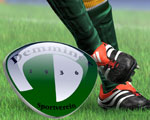 Aufnahmeschein für die MitgliedschaftBeantragte Mitgliedschaft fürBeitragszahlender bzw. bei Minderjährigen der/die gesetzliche/r Vertreter/inHiermit bestätige ich, dass ich von der Vereinssatzung Kenntnis erhalten habe und erkenne sie an. (einzusehen auf der Internetseite www.dsv-91.de/Dokumente)Hinweis:Mitgliedsbeitrag Nachwuchs:		61 €/Jahr (12 x 4,50€ + 7,00€ Versicherung)Mitgliedsbeitrag Erwachsener:		109 €/Jahr (12 x 8,50€ + 7,00€ Versicherung)Aufnahmegebühr:			2,50 €Passgebühr Nachwuchs:		5,00 €Passgebühr Erwachsener:		10.00 €	Name, Vorname:      Name, Vorname:      Geburtsdatum:      Geburtsort:      Straße, Nr:      Straße, Nr:      Plz, Ort:      Plz, Ort:      Telefon:      Telefon:      Eintritt zum:      Eintritt zum:      Name, Vorname:      Anschrift:(nur wenn abweichend)DatumUnterschrift(bei minderjährigen der/die gesetzliche/r Vertreter/in)